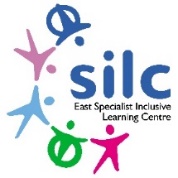 External Job AdvertisementEast SILC John Jamieson School Hollin Hill Drive,Leeds, LS8 2PWTel: 0113 2930236www.eastsilc.org External Job AdvertisementEast SILC John Jamieson School Hollin Hill Drive,Leeds, LS8 2PWTel: 0113 2930236www.eastsilc.org Post:   Casual Mini Bus DriverCasual Mini Bus DriverSalary Details: A1- approx. £10.90 p.hr (pay award pending)A1- approx. £10.90 p.hr (pay award pending)Hours: Cover supply – Term time onlyCover supply – Term time onlyThe East Specialist Inclusive Learning Centre (SILC) is a 2-19 generic special school with 430 pupils on roll. All our pupils have special learning needs and some have physical/ medical difficulties. The East SILC is a complex organisation which operates on a variety of sites to provide a range of outreach services across the city, including partnerships with primary and secondary providers, the city-wide Physical Difficulties and Medical Service including a moving and handling service, as well as the Medical Needs Teaching Service for Leeds. The East Specialist Inclusive Learning Centre (SILC) is a 2-19 generic special school with 430 pupils on roll. All our pupils have special learning needs and some have physical/ medical difficulties. The East SILC is a complex organisation which operates on a variety of sites to provide a range of outreach services across the city, including partnerships with primary and secondary providers, the city-wide Physical Difficulties and Medical Service including a moving and handling service, as well as the Medical Needs Teaching Service for Leeds. The East Specialist Inclusive Learning Centre (SILC) is a 2-19 generic special school with 430 pupils on roll. All our pupils have special learning needs and some have physical/ medical difficulties. The East SILC is a complex organisation which operates on a variety of sites to provide a range of outreach services across the city, including partnerships with primary and secondary providers, the city-wide Physical Difficulties and Medical Service including a moving and handling service, as well as the Medical Needs Teaching Service for Leeds. Do you want to join a team making a difference to children and young people’s lives?The East SILC, based at Roger Cannon site have a requirement for a casual minibus driver to transport students on an ad hoc basis with need being communicated each week. This role will involve interaction with students under the supervision of teaching staff. Flexibility is essential due to the nature of the post.The appointed member of staff will be required to undertake all relevant training courses for the role including safeguarding and proficiency driving test in line with our insurance provider requirements.A full, clean UK driving license with D1 is essential.A thorough induction process is in place.To apply please visit eastsilc.org/News/Vacancies.Do you want to join a team making a difference to children and young people’s lives?The East SILC, based at Roger Cannon site have a requirement for a casual minibus driver to transport students on an ad hoc basis with need being communicated each week. This role will involve interaction with students under the supervision of teaching staff. Flexibility is essential due to the nature of the post.The appointed member of staff will be required to undertake all relevant training courses for the role including safeguarding and proficiency driving test in line with our insurance provider requirements.A full, clean UK driving license with D1 is essential.A thorough induction process is in place.To apply please visit eastsilc.org/News/Vacancies.Do you want to join a team making a difference to children and young people’s lives?The East SILC, based at Roger Cannon site have a requirement for a casual minibus driver to transport students on an ad hoc basis with need being communicated each week. This role will involve interaction with students under the supervision of teaching staff. Flexibility is essential due to the nature of the post.The appointed member of staff will be required to undertake all relevant training courses for the role including safeguarding and proficiency driving test in line with our insurance provider requirements.A full, clean UK driving license with D1 is essential.A thorough induction process is in place.To apply please visit eastsilc.org/News/Vacancies.Closing date for applications: Closing date for applications: 10th July 2024Interviews to take place: Interviews to take place: W/C 15th July 2024The East SILC is committed to safeguarding and promoting the welfare of children and young people and expects all staff and volunteers to share this commitment. Appointments are made subject to a satisfactory Disclosure and Barring Service check (DBS formally CRB) and medical clearance from Leeds City Council’s Occupational Health Service. It is illegal to apply if you are on the children’s barred list.The East SILC promotes diversity and wants a workforce which reflects the population of Leeds.The East SILC is committed to safeguarding and promoting the welfare of children and young people and expects all staff and volunteers to share this commitment. Appointments are made subject to a satisfactory Disclosure and Barring Service check (DBS formally CRB) and medical clearance from Leeds City Council’s Occupational Health Service. It is illegal to apply if you are on the children’s barred list.The East SILC promotes diversity and wants a workforce which reflects the population of Leeds.The East SILC is committed to safeguarding and promoting the welfare of children and young people and expects all staff and volunteers to share this commitment. Appointments are made subject to a satisfactory Disclosure and Barring Service check (DBS formally CRB) and medical clearance from Leeds City Council’s Occupational Health Service. It is illegal to apply if you are on the children’s barred list.The East SILC promotes diversity and wants a workforce which reflects the population of Leeds.